Silla visita Génova sin brazos OFIKCódigo: 934DescripciónLas sillas Génova son variadas y versátiles para su mejor funcionalidad.Dimensiones ClaveAncho: 54 cmAltura: 82 cmProfundidad: 52 cm Distancia del piso al asiento: 48 cm Ancho del asiento: 47 cm Profundidad del asiento: 44 cm Ancho del respaldo: 47 cm Altura del respaldo: 34 cm Altura del asiento al respaldo: 42 cm Descripción TécnicaEstructuraDe perfil ovalado tubular de acero 1 1/8 x 19/32” calibre 18Travesaños frontal y traseros de perfil redondo tubular de acero de 5/8” de diámetro, calibre 18.Asiento y respaldo de perfil ovalado tubular de acero en forma de “L” con dimensiones de 1 1/8  x 19/32”, calibre 18.Las uniones entre las piezas son en base de soldadura de microalambre de gas Co2Pintura electroestática en polvo (epóxica) color negroBase fija en 4 puntas de 3.5 cm de anchoLigera y fácil de trasladarRegatones:En polipropileno de alta densidadTipo plano internosColor negroAcolchonamientoDensidad de espuma Respaldo 17/30Grosor de Respaldo 3 cmDensidad de espuma Asiento 17/30Grosor de Asiento 3 ½ cm TelaComposición 100% Poliester.250 grmResistencia al rompimiento y al rasgadoBacking, resina vinil acrílicaFlamabilidad, autoextinguible, punto de fusión 135°Solidez del color a la luzPermite la transpiración del cuerpoResistencia:Peso máximo de resistencia 120 kgPeso: 5.8 kgGarantíaGarantía de 1 año contra cualquier defecto de fabricación sobre buen uso.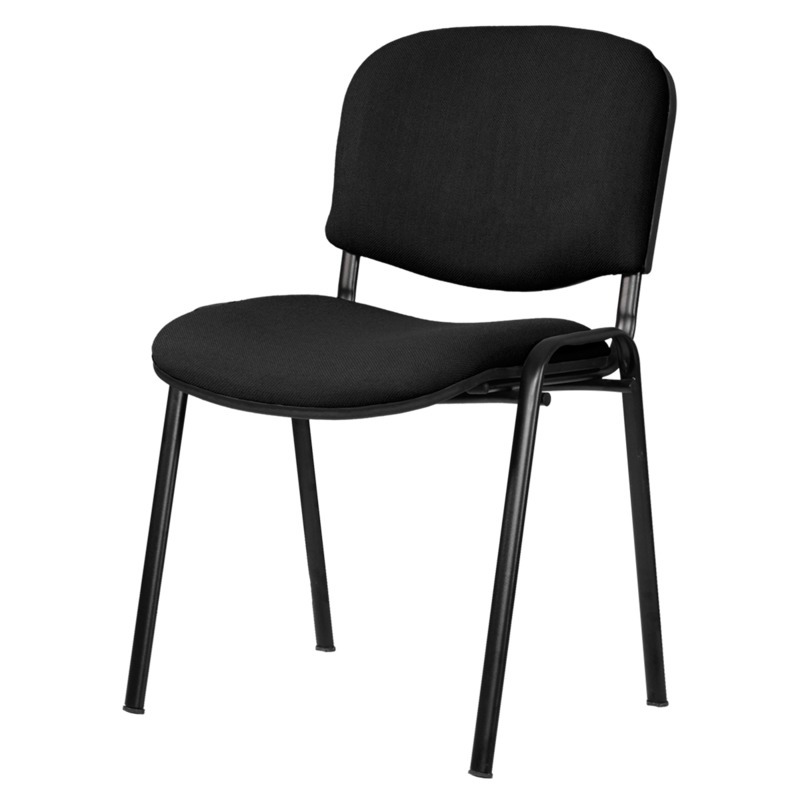 